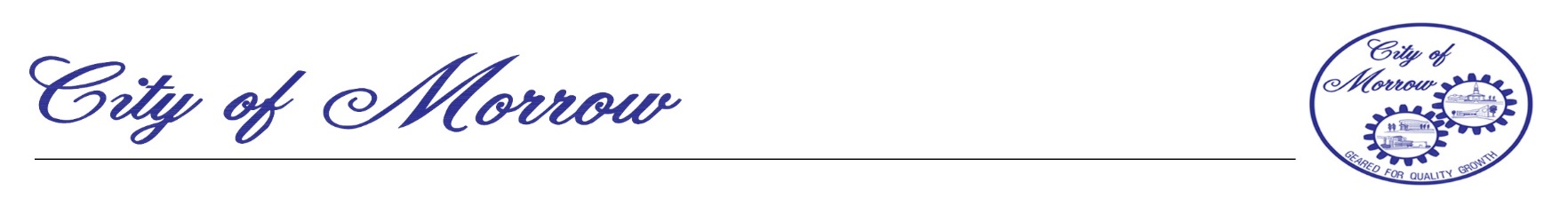  MCTA BOARD MEMBERSJoAnn Allen/ Chairwoman-Morrow Animal Hospital
Seeketa Anderson-Savoy Bistro
Connor JI-Beauty Masters
Susan Langford-Ameris BankChris Day-Phantom FireworksMorrow Convention and Tourism AssociationRegular Meeting1500 Morrow Rd  - Morrow, GA 30260October 27, 2022	Agenda	5:30 pmCALL TO ORDER:	JoAnn AllenAPPROVAL  MINUTUES:September 29 Meeting MinutesUPCOMING EVENTS UPDATE:BOARD COMMENTS: GENERAL COMMENTSADJOURNMENT:  